ADDENDUM NO. 1ForPAINT MINES INTERPRETIVE PARK RESTORATION Project DATE OF ADDENDUM: AUGUST 18, 2020THE ATTACHED addendum shall become as fully a part of the above named Invitation for Bids (IFB) as if therein included and shall take full and complete precedence over anything contained to the contrary.ACKNOWLEDGMENT: Each proposer shall indicate acknowledgment of receipt of this addendum by signing below and submitting this addendum (this page only) with the proposal.Each proposer shall be responsible for reading every item on the attached addendum to ascertain to what extent and in what manner it affects the work being proposed.No attempt is made to list Addendum items in chronological order or in conformity with the Drawings to which they refer or which they affect.				   (WAS MONDAY, AUGUST 24, 2020 @ 2:00 PM MT)I acknowledge receipt of this addendum which shall become a part of the submitted proposal.IFB No. 20-112 Paint Mines Interpretive Park Restoration ProjectAddendum No. 1Page 2The following is hereby made a part of this solicitation:VENDOR QUESTIONS:  Can you publish the list of pre-bid attendees?County response: See pre-bid attendee list attached.I have been told by suppliers that post and dowel fence is extremely limited, and it will be difficult to supply 1,658LF this fall. Is the County open to post and rail fencing as shown in the project detail on page 2 of the plans either as a substitution or an alternate?County response: Keep post & dowel fence as specified.  Local supplier indicated the material will be available in the quantity shown on plans.Along the same lines, the crushed limestone trail surfacing material is limited due to the old mine being shut down. Is the County open to other materials, such as red crusher fines?County response: If ‘crusher fines’ means crushed granite, no. Material must be limestone material and meet the size as described in the specification.Can you provide quantities for lines 9 and 10 of the bid form, erosion log and aggregate bags?County response: These line items were intended to be used for erosion control to secure stockpiles. Removed line items from bid and added language to the specification under Erosion Control and Stormwater Management that “Contractor is responsible for installing appropriate erosion control BMP’s around all staging areas, in active work areas, and all stockpiles.Will the County supply line 24, “Sign Post, Special (Route Marker)?”County response: County will provide graphics and a vendor similar to the 12x18 metal signs.Under SPECIAL PROVISIONS for Erosion Control, Article 6 / paragraph 7, states “The erosion Logs and aggregate bags … items were estimated for bidding purposes …”. But ITEMS 9 and 10 of the Bid Form, for these two bid items do not have any Est. Qty. What are the estimated quantities for these?County response: These line items were intended to be used for erosion control to secure stockpiles. Removed line items from bid and added language to the specification under Erosion Control and Stormwater Management that “Contractor is responsible for installing appropriate erosion control BMP’s around all staging areas, in active work areas, and all stockpiles.ITEM 19 on the Bid Form calls for Qty (5 EA) Treated Timber Step … I see no spec or description of the item. Is it a typical Railroad Tie?  Are there specific dimensions?County response: Steps for the Tier I Trail shall be constructed in accordance with the USFS Detail 936 Stairways, and shall be constructed of 6” treated timbers with ½” rebar and 6” overlap.ITEM 20 calls for (12 EA) 18” CMP Culvert pipes, but under Special Provisions article B. 5. , it states that “The County will provide fourteen (12) CMP culverts of various sizes”. Please confirm that the County is providing the CMP and the bid item is to exclude the cost for the pipe. And also confirm that “fourteen” is a misprint and the quantity is (12). Also, what are the “various sizes”? The SOW only references 18” CMP.County response: This is an oversight on our part. EPC will not provide any CMP. Contractor to furnish and install all CMP. There are 12 culverts.Same question for ITEM 21 for the two 18” Steel End Sections … is the County going to supply these items?County response: No flared end sections on this project. Removed references in the specification.IFB No. 20-112 Paint Mines Interpretive Park Restoration ProjectAddendum No. 1Page 3ITEM 22 for 60 LF of Barbed Wire Fence & Posts … I do not see any spec or detail for this item. Is it to be galvanized, or high tensile strength? Single Twist? Double Twist? Is there a particular strand size? What type of post is required? A standard 5’ steel fence post? What is the required spacing between posts? How many rows of wire will be required?County response: Fencing shall be constructed in accordance with CPW Wildlife Friendly Wildlife-Friendly guidelines. 4-Wire Agricultural Field Fence:Fencing: 42" Maximum; smooth top and bottom wires; high-visibility top wire;  barbed 4-pt middle wires; 12-1/2 ga. Galvanized steel wire; 1 twisted galvanized steel wire stay per sectionLine Post: 6' metal t-post; 12' min. spacing3-Post Corner Braces: 6" treated hardwood vertical posts; 4" treated hardwood horizontal posts; galvanized steel tensioning wiresIn-Line H-Braces: 6" treated hardwood vertical posts; 4" treated hardwood horizontal posts; galvanized steel tensioning wiresAlso, regarding the barbed wire, on PG. 1 of the project drawings the NEW WORK details each item of installation, but I do not see the barbed wire referenced in any of those 43 notes. Where is the 60 LF to be installed?County response: This was new work item #29. Changed “Add fence in missing section and move fence section 10’ uphill” to, “Remove 60 LF wire fencing and install 60 LF of CPW Wildlife Friendly 4-Wire Agricultural Field Fence 10’ uphill.”ITEM 23 for the WOOD POST & RAIL FENCE … the Bid Form calls for 1,658 LF but the totals on the drawings come to 1,558 total LF. Where is the additional 100 LF installed?County response: Re-counted LF of post & dowel fencing. Total comes to 1,610 LF. 100 LF was added to the plan. (There are a couple of line items where 16 LF of post & dowel is called out for each end of trail = 32 LF total for that line item.) Also in the NEW WORK descriptions, “wood fence (or) fencing” is called out ten times and once in #32 – this is the only time the description is “Post & Dowel wood fence”, which is a specific type of wood fence. Is all the wood fence to be Post & Dowel fencing?County response: All fencing to be post and dowel.If the wood fence is supposed to be Post & Dowel, then the detail drawing on PG. 2 of the drawings is incorrect. A post & dowel fence assembles similar to a split-rail fence with the rails being inserted into holes on the posts. The drawing calls for the rails to be screwed to the outside of the posts. Please clarify.County response: Updated detail to post & dowel. Replaced the word “wood fence” with “post & dowel fence” on plan.Additionally, if the wood fence is a post & dowel it should be noted that the rails are only 3 ½ inches diameter not 4” as shown on the detail.County response: Updated post and dowel detail to show a minimum 3” rail.What is the configuration for the install of the wood fencing? Are they all straight runs or are there going to be Ends or Corners which come at a higher cost?County response: All fencing shall be installed in straight runs. No corners. End posts will be required but not paid for separately.ITEM 24 … Bid Form calls out a QTY of (10 EA), but note 19.) on PG. 3 of the drawings calls out the quantity as (15). Please confirm (10) is correct.County response: Route Marker quantity has been updated to (10) so that the quantity on the plan, bid form, and spec. match.IFB No. 20-112 Paint Mines Interpretive Park Restoration ProjectAddendum No. 1Page 4ITEM 25 for 36 SF of SIGN PANEL (CLASS 1). I do not see any reference to this item anywhere in the plans or specs. Is it related to the (22) Wayfinding signs referenced in article 5 of the Scope of  Work? If so, how does that break down to a Square Foot price? If not, in what bid item are the (22) signs to be covered. Does the County supply the wayfinding signs?County response: Revised to include one EA line for metal signs and telspar posts. Route markers are included as a separate EA line on the bid form. Wayfinding signs and route markers to be provided and installed by Contractor. The County will assist with graphics layout and all sign proofing with the vendor. Contractor shall order and install upon final approval and direction by the County.ITEM 26 calls for 112 LF of 2x2 Steel Tubing for sign posts. Is this for the (22) Wayfinding signs? If so, confirm the 2x2 steel tubing is to be cut into 5 foot sections.County response: Yes, the 2x2 steel tubing on the bid form was intended to be a unit price for the posts used for the wayfinding signs. The bid form has since been changed so that signs and posts are included and bid in an “Each” unit price for each sign that includes both the sign and the post.	ITEM 28 … according to the Wabash supplier, there are many options for the “WABASH VALLEY 6 FOOT STEEL GREEN & TAN PICNIC TABLE". They require a Model number. Do you have that?County response: Wabash Valley Signature Series pedestal inground mount. Model# SG201D.Can the bid date be pushed back in order to allow time for the County to issue an  addendum and for bidders to incorporate the answers into their pricing?County response: Bid due date will be pushed back to Thursday August 27th at 2:00 PM MT.Are Pink/Grey boulders acceptable for the perimeter of the parking area? We are having difficulties finding the dark brown/grey sandstone on site in quarries.County response: No. Color of boulders to match existing brownish-grey color. Boulder to be approved by Owner prior to ordering through the submittal process.Can we use a small mini excavator (28” track width) for the trail closures? County response: Yes, a mini-excavator could be used to scarify and decommission existing trails.We can’t find anyone with White Breeze available, do you know of anyone with white breeze available for the project?County response: ‘White breeze’ is mentioned in the spec but is no longer locally available. The material was more of a pink-white vs. straight white. Would you except Red Breeze (specs attached) as an alternative to White Breeze?County response: Trail surfacing shall meet the specification and be a limestone product in red, tan, or pink-white color. No grey breeze shall be used. Section C. 12. of the General Specifications states that Paint Mine Road shall be open to traffic at all times, and to provide traffic control on all roadways within the surrounding area, But the plan sheets provided do not show any roadways in the area at all. Where would Trail Construction require traffic control on the surrounding roadways?County response: Trail construction should not impact roadways, but a Work in Public Right of Way permit will need to be applied for through El Paso County Public Works because parking areas connect to Paint Mine Road and Paint Mine Road East.There is no mention anywhere regarding pedestrian traffic control during the required work. Will there be any such foot traffic control required during construction?County response: Added section to specification on “Closures”. Park to remain open during construction with work areas secured by Contractor.IFB No. 20-112 Paint Mines Interpretive Park Restoration ProjectAddendum No. 1Page 5The only Crushed Limestone available Dolomite, which meets the gradation spec. Please confirm this product is acceptable.County response: No dolomite, trail surface must be limestone material per spec.Please confirm that there is no specific color spec requirement for the crushed limestone.County response: Updated spec. Color to be red, tan, pinkish-white. No white or grey color material.What is the expectation for the culvert cleaning? Can the culverts be cleaned out with a water truck and fire hose or do they need water jetted?County response: Culvert cleaning means to remove 90% of debris from silted in culverts so that water can move freely from one side to the other. A fire hose or jetting would be acceptable methods.Please verify the parking lot square footage of the class 6. It calls out for 7300 SF, but the new parking lot is 200’ x 60’.County response: Parking area to be 200’ x 60’ = 12,000 SF. Revised quantity on plan and bid form.Please verify that you want the post in concrete for the post and dowel fence.County response: Yes, concrete footings per the post & dowel fence detail.Please verify that the county is providing the culverts and the contractor is providing the bands. County response: County is not providing culverts. Removed this language from the specification.Provide an estimated quantity on the Bid form for the GEOTEXTILE (DRAINAGE) (CLASS 1).County response: Quantity now shown on bid form.REVISIONS: SECTION I-E. PERMITSAdd the following:El Paso County work In Right-Of-Way Permit (No Charge)SECTION II-A. SCOPE OF WORK:  The Tier I Trail detail has been updated to show that the trail corridor width varies on resurfaced trails.Updated fencing detail graphic to post & dowel fence to match plan & spec.Added one (1) picnic bench at main parking area.Revised trail surfacing to be 4” thick on plans to match specification. Revised increased quantity on bid form to reflect.Changed typical ditch width from 8’ wide to 4’ wide. Modified estimated quantity on bid form to reflect change.IFB No. 20-112 Paint Mines Interpretive Park Restoration ProjectAddendum No. 1Page 6SECTION II-B. SPECIAL PROVISIONS Clearing and EarthworkRevise as follows: Contractor shall perform all necessary clearing, scraping, grading, and grubbing of vegetation along staked trail alignments prior to installation of aggregate base course. The Contractor shall excavate native ground to a 2” depth average. Excavated soil may be incorporated into native ground along trail shoulders. No soil or excavated materials shall be incorporated into the aggregate base course or crushed limestone surfacing. Contractor may mow vegetation along staked trail alignment prior to earthwork activities. For all resurfaced trail sections, only where necessary, Contractor shall perform minor grading to remove longitudinal rutting and transverse rutting of the trail, and then re-compact the trail base. After grading work, Contractor will then place the full 4” depth crushed limestone and compact.For all new trail sections, only where necessary, Contractor shall grade existing material to cover tree roots with reasonable transitions to cover the hazards. No tree roots shall be removed, except as pre-approved by the County. The presence of rutting and roots are expected to be minimal. After grading work, Contractor will then place the full 6” depth trail sections (4” crushed limestone over 2” base course) and compact. For ditch grading along all trail sections wider than 8-ft, Contractor shall retain existing ditch lines.Crushed Limestone Surfacing: Revise as follows: This item consists of supplying, placing and compacting crushed limestone surfacing on the existing base material and/or newly placed base course trail platform as described in project specifications, or as directed by the Engineer.  This material is sometimes labeled as “crushed limestone” “Colorado white fines”, or “breeze”. Color of crushed limestone material to be red, tan, pinkish-white. No white or grey color material.Trail Culvert Installation: Revise as follows: The County will provide twelve (12) CMP culverts of various sizes for this project. Bands shall be provided by the Contractor. The Contractor shall install twelve (12) CMP culverts and necessary flared end sections at the locations staked by the contractor and verified by El Paso County Project Engineer/Project Manager in the field. All tasks to perform the earthwork for culvert pipe placement shall not be paid for separately, but to be included in the cost of the culvert, and shall include, but is not limited to: excavation of soil, placement of safe storage of soil on site, pipe bedding preparation, banding of pipes, end sections to pipe, grading into and out of culverts to allow water to flow, and placing stored material and compacting around new pipe. This item shall be considered “complete-in-place”. If it is determined and agreed upon between the EPC PM and the Contractor that significant grading is required for positive flow into and/or away from the culvert(s), compensation for the work may be considered and would be paid for with the Clearing and Earthwork line item.Riprap over geotextile shall be installed at both ends of the culverts per CDOT M Standard M-601-12.IFB No. 20-112 Paint Mines Interpretive Park Restoration ProjectAddendum No. 1Page 7Erosion Control and Stormwater Management: Revise last two paragraphs as follows: BMPs shall be placed by the Contractor, as necessary, to protect the construction site and stockpiles.  Specific seeding is required and paid to plan quantities, which includes shoulders and graded areas for the culverts.  Should additional seeding be needed for reclaiming access routes, and general construction areas, the seeding will be incidental to the project, and not paid for separately. Contractor is responsible for installing appropriate erosion control BMP’s around all staging areas, in active work areas, and all stockpiles.Soil retention blankets maybe used to help soil stabilization throughout the project. The erosion logs, aggregate bags, seeding and soil retention blanket line items were estimated for bidding purposes only and will be paid by actual quantities directed or approved by the County, installed and accepted.  Add the following new section: Signage: Metal signs and posts shall be provided & installed by Contractor. Sign graphics shall be provided by Owner at time of Notice to Proceed.SECTION II-C. CONTRACTOR RESPONSIBILITIESSurveying: Revise as follows:No construction surveying will be required. Field staking will be accepted.  Drawings are not anticipated for this project. Approximate location of trail alignment and fencing shall be has been identified on site. It is the Contractor’s responsibility to verify and stake out the trail’s final alignment.Inspections:              Revise as follows:Quality control (QC), including but not limited to, materials testing is the Contractor’s responsibility.  No compaction testing will be required. However, the Contractor shall assume 95% compaction for all placed materials. The County may elect to complete testing at no cost to the Contractor.Add the following new section: Closures: Park to remain open during construction. Contractor shall close work areas to the public during construction. Contractor to coordinate schedule of work and closures with the County. Trail detours may be needed for highly used segments of trail.ATTACHMENTS:  Revised IFB Attachment 1 – Construction DetailRevised IFB Attachment 2 - Bid FormTimber Step Detail “USFS 936 Stairs”Pre-Bid Sign in SheetIFB No. 20-112 Paint Mines Interpretive Park Restoration ProjectAddendum No. 1Page 8END OF ADDENDUM NUMBER ONEAll other terms and conditions of the original IFB shall remain unchanged and the subsequent bids received as a result of this solicitation shall be opened and evaluated in accordance with those terms and conditions.Please sign the addendum signature page and return it with your bid. Failure to acknowledge this addendum in writing may be cause for rejection of your bid. 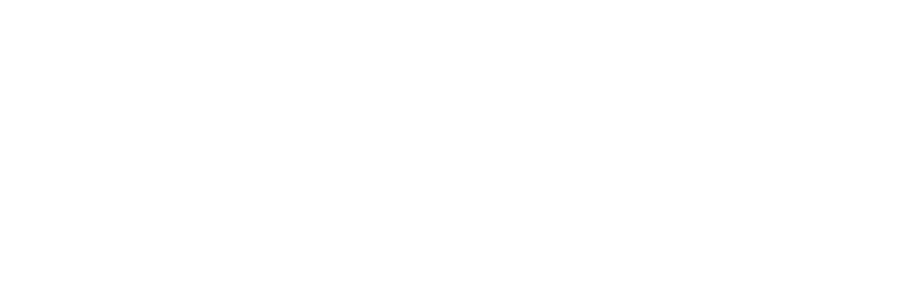 Contracts and Procurement DivisionEileen Gonzales, Division Manager O: 719-520-6390EileenGonzales@elpasoco.com15 E. Vermijo Ave.Colorado Springs, CO 80903Board of County CommissionersHolly Williams, District 1 Mark Waller, District 2 Stan VanderWerf, District 3  Longinos Gonzalez, Jr., District 4 Cami Bremer, District 5          IFB NO. 20-112             DUE DATE: AUGUST 27, 2020NO CHANGE TO DUE DATE    XCHANGE DUE DATE TO: THURSDAY, AUGUST 27, 2020 @ 2:00 PM MTCOMPANY NAMEPHONEAUTHORIZED REPRESENTATIVETITLESIGNATUREDATEDavid CareyDavid Carey, CPPBProcurement Specialist 